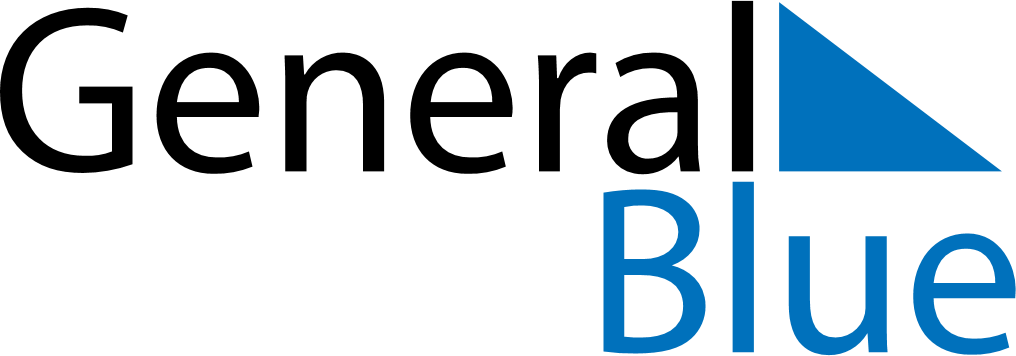 June 2026June 2026June 2026SerbiaSerbiaMondayTuesdayWednesdayThursdayFridaySaturdaySunday12345678910111213141516171819202122232425262728Saint Vitus Day2930